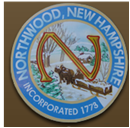 Northwood, NH Board of SelectmenMeeting AgendaNorthwood Town HallDecember 17, 2019 – 6:00 pm6:00 pm Call to Order, Roll Call, Pledge of AllegianceCitizen’s Forum (no more than 3 minutes per person at Board’s discretion)New BusinessApproval of Consent ManifestApproval of Purchase OrdersApproval of MinutesOct 29, Nov 21 & 26, Dec 3, 7 & 9Recycling AnalysisOver/Under ReportEncumbrancesApprove Wage StudyOngoing BusinessBudget Reviews/Update – 1st Meeting of the MonthDepartment Head Reports – 2nd Meeting of the MonthTown Administrator’s ReportIndividual Selectman’s ReportsCitizen’s Forum (no more than 3 minutes per person at Board’s discretion, and related to agenda items)Non-Public Session	RSA 91A: 3 II (a, c or other) If Needed – 7:30 pmAdjournment*Any person requiring interpretive or other accommodations is asked to contact the Town Office at least 48 hours prior to the start of the meeting.FUTURE BOS MEETINGS		ZBA MEETINGS			CONSERVATION COMMISSION1/14/2020				1/27/2020			1/7/20201/28/2020								BUDGET COMMITTEE 			PLANNING BOARD MEETINGS1/15/2020				12/19/20191/16/2020				1/9/2020					1/23/2020